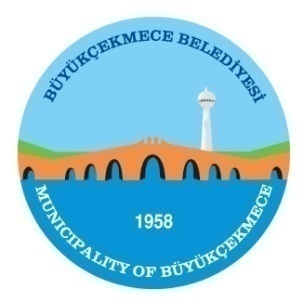 T.C.BÜYÜKÇEKMECE BELEDİYESİ BELEDİYE MECLİSİKOMİSYON RAPORLARITarih:11.10.2021Rapor No: 5PLAN BÜTÇE KOMİSYONUTarih:11.10.2021Rapor No: 5             KONUNUN ÖZÜ :  2022  YILI  BÜTÇESİKOMİSYON İNCELEMESİ : 5393 sayılı Belediye Kanunu’nun 18.Mad.  gereği Meclis’e havale edilerek, Belediye  Meclisimizin 04.10.2021  - Pazartesi günü  yapılan Ekim  ayı olağan toplantısı 1. Birleşiminde  gündemin; 3. maddesi olan “2022  Yılı Bütçesi”  5393 sayılı Belediye Kanunu’nun 62. maddesi hükümleri uyarınca görüşülerek, incelenip, değerlendirilmek ve  rapora bağlanmak üzere Plan ve Bütçe Komisyonuna havale edilmiştir.                KOMİSYON GÖRÜŞÜ:  Komisyonumuzca yapılan müzakereler sonucu;  2022 yılı Bütçesi  10.08.2021 gün ve 914 no’lu Encümen kararı ile  465.000 000,00 - TL, olarak teklif edilmiştir.              Yapılan komisyon çalışmalarında 2022 yılı Bütçesi  incelenmiş olup, bu incelemeler sonucunda;  2022 yılı bütçesinin  Büyükçekmece Belediye encümeni tarafından teklif edildiği şekliyle  465.000.000,00 - TL. olarak Ahmet KÜÇÜK’ün  ret oyuna karşılık Hakan ÇEBİ ve Seçkin SARI 'nın   kabul oyları ile,  komisyonumuz tarafından oy çokluğu ile kabul edilmiştir. 11.10.2021              Meclis’in onayına arz olunur.              Hakan ÇEBİ               Komisyon Başkanı	     Seçkin SARI                                                                                         Ahmet KÜÇÜKKomisyon Başkan Vekili                                                                              Üye             KONUNUN ÖZÜ :  2022  YILI  BÜTÇESİKOMİSYON İNCELEMESİ : 5393 sayılı Belediye Kanunu’nun 18.Mad.  gereği Meclis’e havale edilerek, Belediye  Meclisimizin 04.10.2021  - Pazartesi günü  yapılan Ekim  ayı olağan toplantısı 1. Birleşiminde  gündemin; 3. maddesi olan “2022  Yılı Bütçesi”  5393 sayılı Belediye Kanunu’nun 62. maddesi hükümleri uyarınca görüşülerek, incelenip, değerlendirilmek ve  rapora bağlanmak üzere Plan ve Bütçe Komisyonuna havale edilmiştir.                KOMİSYON GÖRÜŞÜ:  Komisyonumuzca yapılan müzakereler sonucu;  2022 yılı Bütçesi  10.08.2021 gün ve 914 no’lu Encümen kararı ile  465.000 000,00 - TL, olarak teklif edilmiştir.              Yapılan komisyon çalışmalarında 2022 yılı Bütçesi  incelenmiş olup, bu incelemeler sonucunda;  2022 yılı bütçesinin  Büyükçekmece Belediye encümeni tarafından teklif edildiği şekliyle  465.000.000,00 - TL. olarak Ahmet KÜÇÜK’ün  ret oyuna karşılık Hakan ÇEBİ ve Seçkin SARI 'nın   kabul oyları ile,  komisyonumuz tarafından oy çokluğu ile kabul edilmiştir. 11.10.2021              Meclis’in onayına arz olunur.              Hakan ÇEBİ               Komisyon Başkanı	     Seçkin SARI                                                                                         Ahmet KÜÇÜKKomisyon Başkan Vekili                                                                              Üye             KONUNUN ÖZÜ :  2022  YILI  BÜTÇESİKOMİSYON İNCELEMESİ : 5393 sayılı Belediye Kanunu’nun 18.Mad.  gereği Meclis’e havale edilerek, Belediye  Meclisimizin 04.10.2021  - Pazartesi günü  yapılan Ekim  ayı olağan toplantısı 1. Birleşiminde  gündemin; 3. maddesi olan “2022  Yılı Bütçesi”  5393 sayılı Belediye Kanunu’nun 62. maddesi hükümleri uyarınca görüşülerek, incelenip, değerlendirilmek ve  rapora bağlanmak üzere Plan ve Bütçe Komisyonuna havale edilmiştir.                KOMİSYON GÖRÜŞÜ:  Komisyonumuzca yapılan müzakereler sonucu;  2022 yılı Bütçesi  10.08.2021 gün ve 914 no’lu Encümen kararı ile  465.000 000,00 - TL, olarak teklif edilmiştir.              Yapılan komisyon çalışmalarında 2022 yılı Bütçesi  incelenmiş olup, bu incelemeler sonucunda;  2022 yılı bütçesinin  Büyükçekmece Belediye encümeni tarafından teklif edildiği şekliyle  465.000.000,00 - TL. olarak Ahmet KÜÇÜK’ün  ret oyuna karşılık Hakan ÇEBİ ve Seçkin SARI 'nın   kabul oyları ile,  komisyonumuz tarafından oy çokluğu ile kabul edilmiştir. 11.10.2021              Meclis’in onayına arz olunur.              Hakan ÇEBİ               Komisyon Başkanı	     Seçkin SARI                                                                                         Ahmet KÜÇÜKKomisyon Başkan Vekili                                                                              Üye